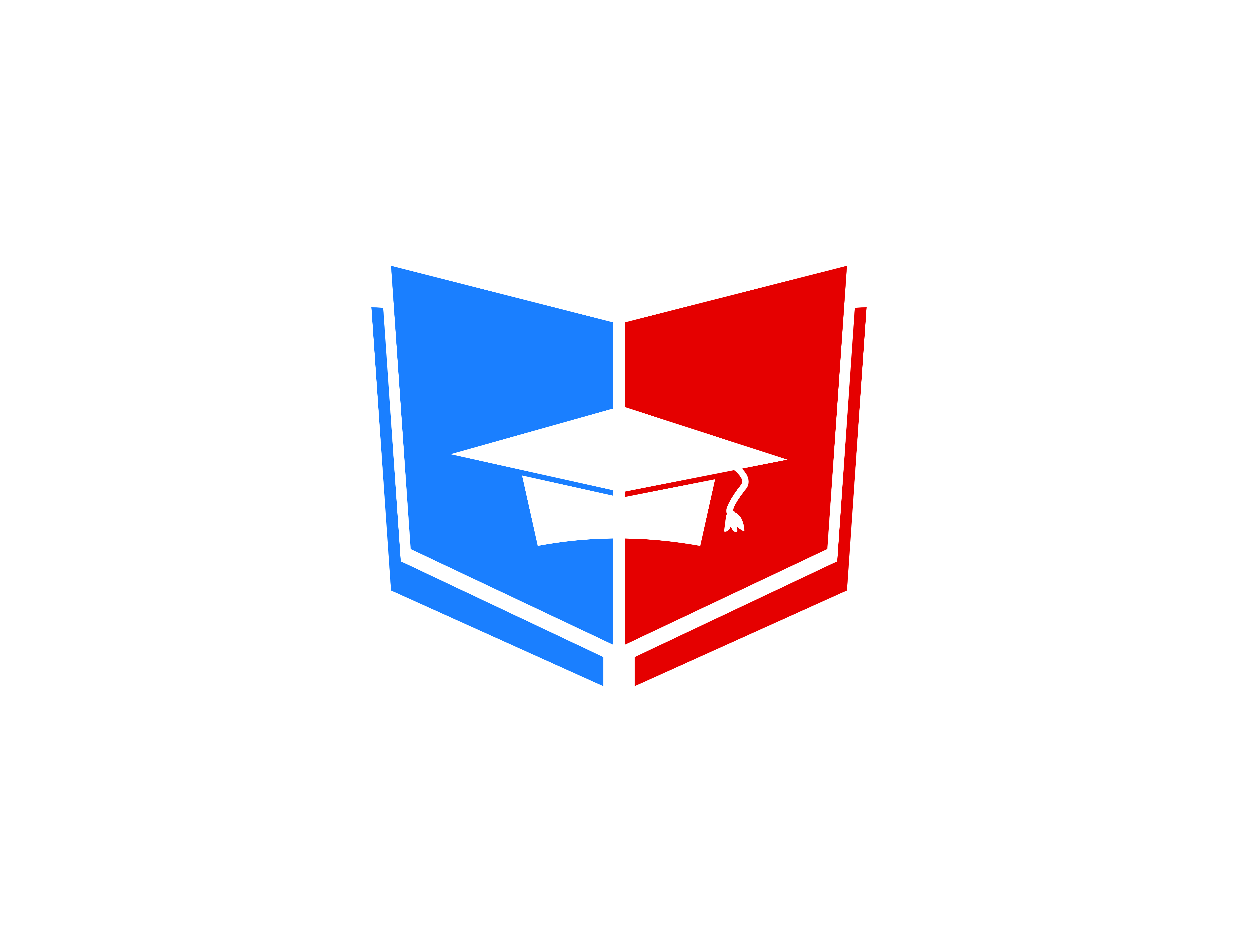 Всероссийский информационно – образовательный портал «Магистр»Веб – адрес сайта: https://magistr-r.ru/СМИ Серия ЭЛ № ФС 77 – 75609 от 19.04.2019г.(РОСКОМНАДЗОР, г. Москва)МОП СФО Сетевое издание «Магистр»ИНН 4205277233 ОГРН 1134205025349Председатель оргкомитета: Ирина Фёдоровна К.ТЛФ. 8-923-606-29-50Е -mail: metodmagistr@mail.ruИОР «Магистр»: Елена Владимировна В.Е -mail: magistr-centr@mail.ruГлавный редактор: Александр Сергеевич В.Е-mail: magistr-centr@magistr-r.ruПриказ №004 от 25.01.2024г.О назначении участников конкурса «Литературный конкурс «Книга и Я - лучшие друзья!»»№УчреждениеФИОРезультат1МАДОУ Боровский детский сад «Журавушка»Тюменская область, Тюменский р-он, рп БоровскийЕмельянова Екатерина Игоревна, Воспитанники старшей «Д» группы, 5-6 летI степень (победитель)